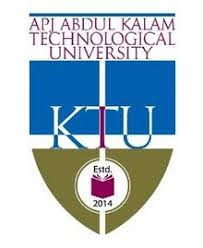 Scheme of Valuation/Answer KeyScheme of Valuation/Answer KeyScheme of Valuation/Answer KeyScheme of Valuation/Answer KeyScheme of Valuation/Answer KeyScheme of Valuation/Answer KeyAPJ ABDUL KALAM TECHNOLOGICAL UNIVERSITYFOURTH SEMESTER B.TECH DEGREE EXAMINATION, JUNE 2019APJ ABDUL KALAM TECHNOLOGICAL UNIVERSITYFOURTH SEMESTER B.TECH DEGREE EXAMINATION, JUNE 2019APJ ABDUL KALAM TECHNOLOGICAL UNIVERSITYFOURTH SEMESTER B.TECH DEGREE EXAMINATION, JUNE 2019APJ ABDUL KALAM TECHNOLOGICAL UNIVERSITYFOURTH SEMESTER B.TECH DEGREE EXAMINATION, JUNE 2019APJ ABDUL KALAM TECHNOLOGICAL UNIVERSITYFOURTH SEMESTER B.TECH DEGREE EXAMINATION, JUNE 2019APJ ABDUL KALAM TECHNOLOGICAL UNIVERSITYFOURTH SEMESTER B.TECH DEGREE EXAMINATION, JUNE 2019Course Code: EE202Course Code: EE202Course Code: EE202Course Code: EE202Course Code: EE202Course Code: EE202Course Name: SYNCHRONOUS AND INDUCTION MACHINES (EE)Course Name: SYNCHRONOUS AND INDUCTION MACHINES (EE)Course Name: SYNCHRONOUS AND INDUCTION MACHINES (EE)Course Name: SYNCHRONOUS AND INDUCTION MACHINES (EE)Course Name: SYNCHRONOUS AND INDUCTION MACHINES (EE)Course Name: SYNCHRONOUS AND INDUCTION MACHINES (EE)Max. Marks: 100Max. Marks: 100Max. Marks: 100Duration: 3 HoursDuration: 3 HoursPART APART APART APART APART APART AAnswer all questions, each carries 5 marks.Answer all questions, each carries 5 marks.Answer all questions, each carries 5 marks.Marks1Derivation of  volts ….. 4 marksExpression  and   ….. 1 markDerivation of  volts ….. 4 marksExpression  and   ….. 1 markDerivation of  volts ….. 4 marksExpression  and   ….. 1 mark( 5)2Phasor diagram at Unity pf ….. 2 ½  marksPhasor diagram at leading pf ….. 2 ½ marksPhasor diagram at Unity pf ….. 2 ½  marksPhasor diagram at leading pf ….. 2 ½ marksPhasor diagram at Unity pf ….. 2 ½  marksPhasor diagram at leading pf ….. 2 ½ marks( 5)3Conditions for synchronization (voltage, frequency, phase sequence & phase) (no explanation is required) …. 5 marksConditions for synchronization (voltage, frequency, phase sequence & phase) (no explanation is required) …. 5 marksConditions for synchronization (voltage, frequency, phase sequence & phase) (no explanation is required) …. 5 marks(5)4Explanation for synchronous motor not self-starting ….. 5 marks Explanation for synchronous motor not self-starting ….. 5 marks Explanation for synchronous motor not self-starting ….. 5 marks (5)5Definition of crawling …… 2 marks Methods for elimination …… (Chording, using fractional slot windings, skewing (making non-parallel) either stator or rotor slots, increasing the air gap length,) …… 3 marksDefinition of crawling …… 2 marks Methods for elimination …… (Chording, using fractional slot windings, skewing (making non-parallel) either stator or rotor slots, increasing the air gap length,) …… 3 marksDefinition of crawling …… 2 marks Methods for elimination …… (Chording, using fractional slot windings, skewing (making non-parallel) either stator or rotor slots, increasing the air gap length,) …… 3 marks(5)6Speed control using V/f control – explanation …. 5 marksSpeed control using V/f control – explanation …. 5 marksSpeed control using V/f control – explanation …. 5 marks(5)7Synchronous induction motor diagram ….. 2 marksExplanation ….. 3 marksSynchronous induction motor diagram ….. 2 marksExplanation ….. 3 marksSynchronous induction motor diagram ….. 2 marksExplanation ….. 3 marks(5)8Reason for not self starting  ….. 4 marks Torque-slip curve of 1-phase induction motor without any starting method …. 1 markReason for not self starting  ….. 4 marks Torque-slip curve of 1-phase induction motor without any starting method …. 1 markReason for not self starting  ….. 4 marks Torque-slip curve of 1-phase induction motor without any starting method …. 1 mark(5)PART BPART BPART BPART BPART BPART BAnswer any two full questions, each carries 10 marks.Answer any two full questions, each carries 10 marks.Answer any two full questions, each carries 10 marks.Answer any two full questions, each carries 10 marks.Answer any two full questions, each carries 10 marks.Answer any two full questions, each carries 10 marks.9a)Atleast 4 comparisons of salient-pole & cylindrical rotor ….  4 marksAtleast 4 comparisons of salient-pole & cylindrical rotor ….  4 marksAtleast 4 comparisons of salient-pole & cylindrical rotor ….  4 marks(4 )b)          T =   …… 2 marks  ….. 1 mark …… 1 mark….. 2 marks(or  ….. 1 mark …… 1 mark)          T =   …… 2 marks  ….. 1 mark …… 1 mark….. 2 marks(or  ….. 1 mark …… 1 mark)          T =   …… 2 marks  ….. 1 mark …… 1 mark….. 2 marks(or  ….. 1 mark …… 1 mark)(6)10Note: 1-phase, 3-phase star/delta will not affect the answers. Plot OCC  ….. 4 marks (Full marks shall be given even if the voltage is divided by √3 considering as 3-phase star)  (from OCC corresponding to Ef = 6600V)……. 1 markA   …….. 1 mark (to circulate rated armature current)  …… 2 marksEf = 7600V (from OCC corresponding to If = 52A) ……. 1 markVoltage regulation =  ……. 1 markNote: 1-phase, 3-phase star/delta will not affect the answers. Plot OCC  ….. 4 marks (Full marks shall be given even if the voltage is divided by √3 considering as 3-phase star)  (from OCC corresponding to Ef = 6600V)……. 1 markA   …….. 1 mark (to circulate rated armature current)  …… 2 marksEf = 7600V (from OCC corresponding to If = 52A) ……. 1 markVoltage regulation =  ……. 1 markNote: 1-phase, 3-phase star/delta will not affect the answers. Plot OCC  ….. 4 marks (Full marks shall be given even if the voltage is divided by √3 considering as 3-phase star)  (from OCC corresponding to Ef = 6600V)……. 1 markA   …….. 1 mark (to circulate rated armature current)  …… 2 marksEf = 7600V (from OCC corresponding to If = 52A) ……. 1 markVoltage regulation =  ……. 1 mark( 10)11a)Atleast 3 causes of harmonics in alternator (concentrated winding, full pitched, integer slot, airgap irregularity etc) …… 3 marksElimination of harmonics – atleast 3 methods -  (distribution, chording, skewing, fractional slot winding, alternator connections) ……. 2 marksDetailing is not required.Atleast 3 causes of harmonics in alternator (concentrated winding, full pitched, integer slot, airgap irregularity etc) …… 3 marksElimination of harmonics – atleast 3 methods -  (distribution, chording, skewing, fractional slot winding, alternator connections) ……. 2 marksDetailing is not required.Atleast 3 causes of harmonics in alternator (concentrated winding, full pitched, integer slot, airgap irregularity etc) …… 3 marksElimination of harmonics – atleast 3 methods -  (distribution, chording, skewing, fractional slot winding, alternator connections) ……. 2 marksDetailing is not required.(5)b) ….. 1 mark      == ……. 2 marksLine voltage = 11244V …… 1 markVoltage regulation =  …… 1 mark ….. 1 mark      == ……. 2 marksLine voltage = 11244V …… 1 markVoltage regulation =  …… 1 mark ….. 1 mark      == ……. 2 marksLine voltage = 11244V …… 1 markVoltage regulation =  …… 1 mark(5)PART CPART CPART CPART CPART CPART CAnswer any two full questions, each carries 10 marks.Answer any two full questions, each carries 10 marks.Answer any two full questions, each carries 10 marks.Answer any two full questions, each carries 10 marks.Answer any two full questions, each carries 10 marks.Answer any two full questions, each carries 10 marks.12a)Circuit diagram for slip test ….. 2 marksExplanation …. 3 marksCircuit diagram for slip test ….. 2 marksExplanation …. 3 marksCircuit diagram for slip test ….. 2 marksExplanation …. 3 marks( 5)b)Circuit diagram ….  2 marks Explanation …. 3  marksCircuit diagram ….  2 marks Explanation …. 3  marksCircuit diagram ….  2 marks Explanation …. 3  marks( 5 )13a)Explanation of any one method of synchronous motor …… 4 marksExplanation of any one method of synchronous motor …… 4 marksExplanation of any one method of synchronous motor …… 4 marks(4)b) …… 3 marksPower factor ,    …… 1 markPower input == …… 1 markPower developed = Power input – Armature Cu loss = 669025WTorque developed = …… 1 mark …… 3 marksPower factor ,    …… 1 markPower input == …… 1 markPower developed = Power input – Armature Cu loss = 669025WTorque developed = …… 1 mark …… 3 marksPower factor ,    …… 1 markPower input == …… 1 markPower developed = Power input – Armature Cu loss = 669025WTorque developed = …… 1 mark(6)14a)Explanation – effect of change of excitation in alternator with phasor diagram  ….. 5 marksExplanation – effect of change of excitation in alternator with phasor diagram  ….. 5 marksExplanation – effect of change of excitation in alternator with phasor diagram  ….. 5 marks(5)b)….. 1 markStarting torque,  ….. 2 marksSlip at maximum torque,   …… 1 markMaximum torque, …… 1 mark….. 1 markStarting torque,  ….. 2 marksSlip at maximum torque,   …… 1 markMaximum torque, …… 1 mark….. 1 markStarting torque,  ….. 2 marksSlip at maximum torque,   …… 1 markMaximum torque, …… 1 mark(5)PART DPART DPART DPART DPART DPART DAnswer any two full questions, each carries 10 marks.Answer any two full questions, each carries 10 marks.Answer any two full questions, each carries 10 marks.Answer any two full questions, each carries 10 marks.Answer any two full questions, each carries 10 marks.Answer any two full questions, each carries 10 marks.15Draw circle diagram ….. 5 marksLine current OP = 30A ….. 3 marksPower factor at full-load = cos30° = 0.866 ….. 2 marksDraw circle diagram ….. 5 marksLine current OP = 30A ….. 3 marksPower factor at full-load = cos30° = 0.866 ….. 2 marksDraw circle diagram ….. 5 marksLine current OP = 30A ….. 3 marksPower factor at full-load = cos30° = 0.866 ….. 2 marks( 10)16a)Sketch the connections of star-delta start at start & run …… 1 markExplanation …… 2 marks…… 1 mark …….. 1 markSketch the connections of star-delta start at start & run …… 1 markExplanation …… 2 marks…… 1 mark …….. 1 markSketch the connections of star-delta start at start & run …… 1 markExplanation …… 2 marks…… 1 mark …….. 1 mark(5)b)Atleast 3 comparisons (IG less complicated as no brushes/sliprings, separate DC excitation required for SG, IG frequency is regulated by power supply, IG efficiency power, draws large reactive power from supply, operates only at leading power factor)  …… 5 marksAtleast 3 comparisons (IG less complicated as no brushes/sliprings, separate DC excitation required for SG, IG frequency is regulated by power supply, IG efficiency power, draws large reactive power from supply, operates only at leading power factor)  …… 5 marksAtleast 3 comparisons (IG less complicated as no brushes/sliprings, separate DC excitation required for SG, IG frequency is regulated by power supply, IG efficiency power, draws large reactive power from supply, operates only at leading power factor)  …… 5 marks(5)17a)Circuit of split-phase IM with explanation ….. 2 marksCircuit of capacitor-star IM with explanation ….. 2 marksCircuit of capacitor start & run IM with explanation ….. 2 marksCircuit of shaded-pole IM with explanation ….. 2 marksCircuit of split-phase IM with explanation ….. 2 marksCircuit of capacitor-star IM with explanation ….. 2 marksCircuit of capacitor start & run IM with explanation ….. 2 marksCircuit of shaded-pole IM with explanation ….. 2 marksCircuit of split-phase IM with explanation ….. 2 marksCircuit of capacitor-star IM with explanation ….. 2 marksCircuit of capacitor start & run IM with explanation ….. 2 marksCircuit of shaded-pole IM with explanation ….. 2 marks(8)b)Sketch the equivalent circuit and mark all parameters …. 2 marksSketch the equivalent circuit and mark all parameters …. 2 marksSketch the equivalent circuit and mark all parameters …. 2 marks(2) ************************